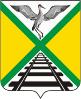 СОВЕТ МУНИЦИПАЛЬНОГО РАЙОНА«ЗАБАЙКАЛЬСКИЙ РАЙОН»РЕШЕНИЕп.г.т. Забайкальск  19 июня 2019 года                                                                                         № 268О награждении Почетной грамотой Совета муниципального района  «Забайкальский район»     В соответствии с  Положением о   Почетной грамоте и Благодарственном письме Совета муниципального района «Забайкальский район», утвержденным решением  Совета муниципального района «Забайкальский район» от 22 октября 2010 года № 146,  на основании представленных  ходатайств Государственного учреждения здравоохранения Забайкальской центральной районной больницы,  руководствуясь статьей 24 Устава муниципального  района «Забайкальский район», Совет муниципального района  «Забайкальский район» решил:    1.Наградить Почетной грамотой Совета муниципального района «Забайкальский район» в связи с профессиональным праздником Дня медицинского работника  следующих работников здравоохранения:   1.1.Якимову Асю Сергеевну – заведующую Даурской участковой больницы за многолетний  добросовестный труд, высокий профессионализм, достигнутые успехи в охране здоровья населения Забайкальского района и  в связи с празднованием Дня медицинского работника;  1.2.Войтович Павла Борисовича – врача хирурга ГУЗ Забайкальская «ЦРБ»  за многолетний  добросовестный труд, высокий профессионализм, достигнутые успехи в охране здоровья населения Забайкальского района и  в связи с празднованием Дня медицинского работника;  1.3. Чимитову Цырелму Мункуевну – врача инфекциониста ГУЗ Забайкальская «ЦРБ»  за многолетний  добросовестный труд, высокий профессионализм, достигнутые успехи в охране здоровья населения Забайкальского района и  в связи с празднованием Дня медицинского работника;  1.4. Абдуллаеву Гульнару Ибрагимовну –медицинскую сестру процедурную ГУЗ Забайкальская «ЦРБ»  за многолетний  добросовестный труд, высокий профессионализм, достигнутые успехи в охране здоровья населения Забайкальского района и  в связи с празднованием Дня медицинского работника;1.5.Лучкину Татьяну Ивановну – медицинскую сестру диетическую ГУЗ Забайкальская «ЦРБ»  за многолетний  добросовестный труд, высокий профессионализм, достигнутые успехи в охране здоровья населения Забайкальского района и  в связи с празднованием Дня медицинского работника;1.6.Данжинову Марину Ильиничну – медицинского статистика ГУЗ Забайкальская «ЦРБ»  за многолетний  добросовестный труд, высокий профессионализм, достигнутые успехи в охране здоровья населения Забайкальского района и  в связи с празднованием Дня медицинского работника;1.7.Петрову Елену Викторовну – администратора детского поликлинического отделения  ГУЗ Забайкальская «ЦРБ»  за многолетний  добросовестный труд, высокий профессионализм, достигнутые успехи в охране здоровья населения Забайкальского района и  в связи с празднованием Дня медицинского работника;1.8.Ушакову Нину Артамоновну – медицинскую сестру по функциональной диагностике ГУЗ Забайкальская «ЦРБ»  за многолетний  добросовестный труд, высокий профессионализм, достигнутые успехи в охране здоровья населения Забайкальского района и  в связи с празднованием Дня медицинского работника;1.9.Страхову Татьяну Васильевну – медицинскую сестру хирургического отделения ГУЗ Забайкальская «ЦРБ»  за многолетний  добросовестный труд, высокий профессионализм, достигнутые успехи в охране здоровья населения Забайкальского района и  в связи с празднованием Дня медицинского работника;1.10. Соболеву Анастасию Александровну – участковую медицинскую сестру Даурской участковой больницы за многолетний добросовестный труд, высокий профессионализм, достигнутые успехи в охране здоровья населения Забайкальского района и  в связи с празднованием Дня медицинского работника;1.11. Зекову Наталью Борисовну – инженера по охране труда ГУЗ Забайкальская «ЦРБ»  за многолетний  добросовестный труд, высокий профессионализм, достигнутые успехи в охране здоровья населения Забайкальского района и  в связи с празднованием Дня медицинского работника;2.Официально опубликовать и обнародовать настоящее решение в порядке, установленном Уставом муниципального района "Забайкальский район".Председатель Совета муниципального района«Забайкальский район»                                                                     В.И.Сигунова 